от 18 марта 2022г. №203О внесении изменений в Порядок проведения квалификационного экзамена для присвоения классных чинов муниципальным служащим Администрации муниципального образования «Турочакский район» и ее структурных подразделений с правом юридического лица В целях приведения в соответствие с действующим законодательством о муниципальной службе муниципальных правовых актов, Администрация муниципального образования «Турочакский район»ПОСТАНОВЛЯЕТ:1.	Внести изменения в Порядок проведения квалификационного экзамена для присвоения классных чинов муниципальным служащим Администрации муниципального образования «Турочакский район» и ее структурных подразделений с правом юридического лица, утвержденный постановлением Администрации Турочакского района от 03.02.2017г. №37-р, следующие изменения:1) Пункт 2 раздела 2 дополнить предложением следующего содержания: «Внеочередное квалификационный экзамен может поводиться по инициативе муниципального служащего не позднее чем через три месяца после дня подачи им письменного заявления о присвоении классного чина.»;2) Пункт 5 раздела 3 слова «и подписывается членами комиссии» заменить словами «и подписывается председателем, заместителем председателя, секретарем и членами комиссии»;3) Раздел 3 дополнить пунктом 7 следующего содержания: «7. Муниципальный служащий, не сдавший квалификационный экзамен, может выступить с инициативой о проведении повторного квалификационного экзамена не ранее чем через шесть месяцев после проведения данного экзамена.»РЕСПУБЛИКА АЛТАЙАДМИНИСТРАЦИЯМУНИЦИПАЛЬНОГО ОБРАЗОВАНИЯ«ТУРОЧАКСКИЙ РАЙОН»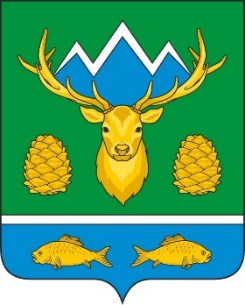 АЛТАЙ РЕСПУБЛИКАМУНИЦИПАЛ ТОЗОЛМОАДМИНИСТРАЦИЯЗЫ«ТУРОЧАК АЙМАК»ПОСТАНОВЛЕНИЕПОСТАНОВЛЕНИЕJОПГлава муниципального образования«Турочакский район»А.П. Прокопьев